Manta,    de              20XXSeñores ÓRGANO COLEGIADO ACADÉMICO SUPERIOR DE LAUNIVERSIDAD LAICA “ELOY ALFARO” DE MANABÍCiudad. -                                                                         De mi consideración:Yo, APELLIDOS Y NOMBRES DEL SOLICITANTE, con cédula de ciudadanía y/o pasaporte Nº……..., estudiante de la carrera (NOMBRE COMPLETO DE LA CARRERA, INCLUYENDO LA ESPECALIZACIÓN O MENCIÓN, SEGÚN SEA EL CASO) comparezco ante ustedes y expreso que conozco lo establecido en el artículo 35 del Reglamento de Régimen Académico, específicamente en el literal c) que señala: “Matricula especial es aquella que, en casos individuales excepcionales, otorga el órgano colegiado académico superior de las universidades y escuelas politécnicas, para quien, por circunstancias de caso fortuito o fuerza mayor debidamente documentadas, no se haya matriculado de manera ordinaria o extraordinaria. Esta matricula se podrá realizar hasta dentro de los 15 días posteriores a la culminación del periodo de matrícula extraordinaria y se concederá únicamente para cursar periodos académicos ordinarios”.Amparándome en la norma antes citada, en el art. 27 del Reglamento de Régimen Académico Interno, y debido a que me fue imposible tener acceso al Sistema de Gestión Académica SGA para matricularme en los plazos establecidos en el calendario académico de la Universidad para matrículas ordinarias y extraordinarias por motivos de:  Otros (especifique) …………………………………………………………………………………Acudo a ustedes con la correspondiente justificación, para solicitar se me conceda MATRICULA ESPECIAL para el periodo (indicar periodo), y tomar las siguientes asignaturas: (indicar las asignaturas que tomará en el periodo). Comprometiéndome a cumplir con todas las actividades académicas establecidas en los Silabos/Programas Analíticos de Asignaturas PAA y en el calendario académico de la ULEAM.Atentamente,………………………………APELLIDOS Y NOMBRES DEL SOLICITANTE  Cédula/Pasaporte:Correo electrónico institucional:EnfermedadEmbarazo de alto riesgo                              Embarazo de alto riesgo                              AccidenteREQUISITOS PARA MATRÍCULA ESPECIALREQUISITOS PARA MATRÍCULA ESPECIAL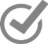 Secretaría         FacultadPresentación de solicitud en los plazos establecidos en el calendario académico, en la Secretaría de FacultadPresentación de solicitud en los plazos establecidos en el calendario académico, en la Secretaría de FacultadDocumentos que justifican el caso fortuito o fuerza mayorDocumentos que justifican el caso fortuito o fuerza mayorNombre de quien recibe:Firma:Fecha recepción: